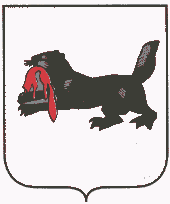 ИРКУТСКАЯ  ОБЛАСТЬ Тулунский районАдминистрация Кирейского сельского поселенияР А С П О Р Я Ж Е Н И Ес. Уйгат      					№-22рг		       25 апреля    2023 года.	О проведении месячника по санитарнойочистке и  благоустройству населённыхпунктов Кирейского сельского поселения.	В целях  наведения  порядка  в  населённых  пунктах,  улучшению   санитарно-эпидемилогического благополучия,  совершенствования  эстетического вида жилой  зоны,  создания  безопасных  противопожарных  условий, руководствуясь  Уставом  Кирейского сельского поселения Глава  Распорядился:Провести  с  29 апреля по 31 мая 2023 года месячник по санитарной  очистке, благоустройству, озеленению и выполнению  противопожарных  мероприятий в  населённых  пунктах Кирейского сельского поселения.- до 30 апреля 2023 года Жителям  и юридическим  лицам организовать на  своих территориях работы по  складированию стройматериалов, дров, иного имущества и  оборудования с  соблюдением санитарных и  противопожарных норм. Принять  меры  к  обеспечению  подъезда  пожарных  машин (при  необходимости)  к  объектам для тушения  пожаров.- до 20.05.2023 года руководителям предприятий  и  учреждений,  гражданам  произвести снос ветхих строений, (в том числе заборов) произвести  вырезку кустарников и  деревьев, уборку старой  травы.- 29 апреля  провести субботник по очистке приусадебных территорий и наведению  порядка на личных подворьях.- 06 мая  провести  общепоселковый  субботник по  очистке и  благоустройству  мест  общего пользования,  побелки  деревьев.- 20 мая провести субботник по озеленению  территории населенных пунктов.- 27 мая провести субботник по  очистке кладбищ.2.  Настоящее постановление опубликовать  в газете «Кирейский Вестник»  и на сайте администрации Кирейского сельского поселения.3.  Контроль за исполнением настоящего постановления оставляю за собойГлава  Кирейского сельского поселения			В.М.  Никитенко